В соответствии со статьей 179 Бюджетного кодекса Российской Федерации,  Уставом Палехского муниципального района, постановлением администрации Палехского муниципального района от 03.02.2021 № 53-п   «Об утверждении Порядка разработки, реализации и оценки эффективности муниципальных программ Палехского муниципального района и Палехского городского поселения», администрация Палехского муниципального района п о с т а н о в л я е т:1. Внести изменение в постановление администрации Палехского муниципального района от 14.11.2013 №  737 -п «Об утверждении муниципальной программы «Гражданская оборона, защита населения от чрезвычайных ситуаций природного  и техногенного характера в Палехском муниципальном районе», изложив приложение к постановлению в новой редакции (приложение). 2. Разместить постановление на официальном сайте Палехского муниципального района и опубликовать в информационном бюллетене органов местного самоуправления Палехского муниципального района.3. Контроль исполнения настоящего постановления возложить на  исполняющего обязанности заместителя главы администрации Палехского муниципального района, начальника управления муниципального хозяйства  администрации Палехского муниципального района Марычева С.Н.4. Настоящее постановление вступает в силу после его официального опубликования и распространяется на правоотношения, связанные с формированием бюджета Палехского муниципального района, начиная с формирования бюджета Палехского муниципального района на 2022 год и на плановый период 2023 и 2024 годов.Глава Палехскогомуниципального района                                                             И. В. СтаркинПриложение к постановлению администрации Палехского муниципального района от 14.11. 2013 года №  737-пПриложение к постановлению администрации Палехского муниципального района от 14.11. 2013 года №  737-пМуниципальная программа «Гражданская оборона, защита населения от чрезвычайных ситуаций природного и техногенного характера в Палехском муниципальном районе»1. Паспорт муниципальной программы2. Анализ текущей ситуации в сфере реализации муниципальнойпрограммыСистемы гражданской обороны и защиты от ЧС за последние годы претерпели существенные изменения. В первую очередь это связано с изменениями в общей структуре угроз населению. Угрозы населению существуют как от возможных техногенных аварий, природных катастроф, так и от различных радикально настроенных группировок и течений.С каждым годом на территории России регистрируется все больше и больше возникших чрезвычайных ситуаций. При этом идет увеличение количества крупных чрезвычайных ситуаций с большим количеством  пострадавших на них и значительным материальным ущербом. Пожары и связанные с ними чрезвычайные ситуации, а также их последствия являются важными факторами, негативно влияющими на состояние экономики и дестабилизирующими социально-экономическую обстановку в Палехском муниципальном районе.В складывающейся обстановке требуется повышение эффективности системы защиты населения района от угроз как мирного, так и военного времени. Имеется множество факторов, влияющих на снижение готовности системы обеспечить безопасность населения.В настоящее время в системе защиты от чрезвычайных ситуаций и гражданской обороны Палехского района медленно разрабатываются и внедряются мероприятия по повышению устойчивости функционирования объектов жизнеобеспечения, обеспечивающих деятельность муниципального хозяйства и жизнедеятельность населения при возникновении ЧС.Имеется несогласованность в работе различных структур, привлекаемых для ликвидации ЧС, вследствие изменений в сфере отношений собственности требуют немедленного решения. Сделать это возможно  путем реализации муниципальной  программы.Реализация организационно-технических мероприятий по повышению готовности систем защиты от чрезвычайных ситуаций и гражданской обороны района в виде муниципальной программы позволит сконцентрировать усилия на наиболее важных задачах, решение которых будет способствовать достижению реальных целей, причем с учетом возможностей бюджета района. При выполнении программы предлагается реализовать принципы:- финансовое обеспечение проводимых мероприятий за счет бюджета района и средств организаций независимо от форм собственности;- рациональное использование при реализации программных мероприятий современных достижений в области информатизации;- согласованность программных мероприятий с перспективными планами развития служб района, предприятий и организаций.3. Цели муниципальной программыОсновными целями Программы являются задачи  в области ГО и ЧС, пожарной безопасности:- повышение готовности районных служб и организаций к оперативному реагированию при возникновении ЧС, обеспечению защиты населения и ведению аварийно-спасательных и других неотложных работ;- повышение устойчивости функционирования коммунального хозяйства в экстремальных условиях; -усиление системы противопожарной защиты Палехского муниципального района,- создание необходимых условий для укрепления пожарной безопасности;- снижение гибели, травматизма людей на пожарах, уменьшение материального ущерба от пожаров;- повышение эффективности прогнозирования, мониторинга и предупреждения возникновения ЧС;- повышение эффективности обучения населения и подготовки специалистов районных служб и организаций в области гражданской обороны и защиты от ЧС, пожарной безопасности;- совершенствование нормативно-правовой и методической базы в области планирования, реализации мероприятий защиты населения от ЧС и гражданской обороны на муниципальном и объектовом уровнях;- обеспечение своевременного получения информации от населения об угрозе возникновения или возникновения ЧС (аварии, пожаре, происшествии).Для решения данных задач необходимо проведение следующих мероприятий:- совершенствование системы прогнозирования, мониторинга и предупреждения возникновения ЧС;- поддержание в готовности нештатных аварийно-спасательных служб и формирований;-  совершенствование системы управления;-  создание запасов, резервов для предупреждения, ликвидации ЧС и нужд ГО;- совершенствование системы оповещения населения;- совершенствование нормативно-правовой базы в области ГО и защиты от ЧС;- совершенствование системы обучения населения вопросам защиты от ЧС и гражданской обороны.Реализация Программы позволит обеспечить:- своевременное выявление факторов, угрожающих нормальному функционированию  объектов жизнеобеспечения; -своевременное предупреждать возникновение  ЧС, а в случае их возникновения минимизировать их последствия и эффективно проводить аварийно-восстановительные работы на объектах жизнеобеспечения;- своевременно осуществлять спасательные  работы; -  обеспечить безопасную эвакуацию людей из зон ЧС в безопасные места, а также проведение аварийно-спасательных и аварийно-восстановительных работ в очагах поражения.- повысить уровень знаний жителей Палехского муниципального района  о мерах безопасности и порядке действий при возникновении ЧС.Таблица1. Сведения о целевых индикаторах (показателях) реализации программы:4.Мероприятия муниципальной программыРеализация программы предполагает выполнение следующих мероприятий:1.Мероприятия по проведению (первоочередных) аварийно-восстановительных работ по предупреждению и ликвидации чрезвычайных ситуаций на территории Палехского муниципального района.Выполнение мероприятий предусматривает  проведение (первоочередных) аварийно-восстановительных работ по предупреждению и ликвидации чрезвычайных ситуаций на территории Палехского муниципального района, в том числе связанных:-  с пожарами и взрывами;- аварийными разливами нефтепродуктов и их последующим сбором и  утилизацией;- авариями на транспорте с выбросом и (или) сбросом,
угрозой выброса и  (или)  сброса аварийно химически опасных веществ;- природными пожарами, в том числе обеспечение питанием пожарных подразделений  при проведении работ от 2-х и более суток;-  внезапным  обрушением муниципальных зданий, сооружений;-  сильным  ветром,  в  т.ч. шквалом, смерчем;-  сильным  ливнем;  - высоким   уровнем   воды;- восстановлением разрушенного муниципального дорожного полотна ;- восстановлением водопропускных труб под дорожным полотном;- восстановлением и ремонтом мостов;- ликвидацией подтопления муниципальных зданий;- ликвидация подтопления инженерных коммуникаций.При проведении (первоочередных) аварийно-восстановительных работ по предупреждению и ликвидации чрезвычайных ситуаций также предусматривается возможность  эвакуации и жизнеобеспечение населения в пунктах временного размещения.Исполнителями мероприятия выступают управление безопасности и мобилизационной работы администрации Палехского муниципального района; администрации поселений; комиссия по предупреждению и ликвидации чрезвычайных ситуаций и обеспечению пожарной безопасности Палехского муниципального района; эвакуационная-эвакоприёмная комиссия Палехского муниципального района; отдел культуры, спорта и молодёжной политики администрации Палехского муниципального района; Отдел образования администрации Палехского муниципального района; МКУ «Дирекция по эксплуатации муниципального имущества»; ПП-12 МО МВД «Южский»; 22 пожарно-спасательная часть 2 пожарно-спасательного отряда ФПС ГПС Главного управления МЧС России по Ивановской области; предприятия, организации и учреждения  Палехского муниципального района  всех форм  собственности.Срок выполнения мероприятия - 2014-2024 г.г.2. Создание запасов, резервов:- для предупреждения, ликвидации чрезвычайных ситуаций муниципального и межмуниципального характера, нужд гражданской обороны на территории Палехского муниципального района и выполнение аварийно-восстановительных работ с их применением; - для проведения мероприятий по эвакуации и жизнеобеспечению населения в пунктах временного размещения (ГСМ, предметы первой необходимости, продукты питания, постельные принадлежности, кровати и т.д).;- резервов материально-технических, медицинских и иных средств в целях обеспечения пожарной безопасности (ранцевые огнетушители, бензопилы, средства связи и оповещения и т.д.).Исполнителями мероприятия выступают управление безопасности и мобилизационной работы администрации Палехского муниципального района; администрации поселений; комиссия по предупреждению и ликвидации чрезвычайных ситуаций и обеспечению пожарной безопасности Палехского муниципального района; эвакуационная-эвакоприемная комиссия Палехского муниципального района; отдел культуры, спорта и молодёжной политики администрации Палехского муниципального района; Отдел образования администрации Палехского муниципального района; МКУ «Дирекция по эксплуатации муниципального имущества»; ПП-12 МО МВД «Южский»; 22 пожарно-спасательная часть 2 пожарно-спасательного отряда ФПС ГПС Главного управления МЧС России по Ивановской области; предприятия, организации и учреждения  Палехского муниципального района  всех форм  собственности.Срок выполнения мероприятия - 2014-2024 г.г.3.Совершенствование системы связи и управления:Исполнителями мероприятия выступают управление безопасности и мобилизационной работы администрации Палехского муниципального района; администрации поселений; МКУ «Дирекция по эксплуатации муниципального имущества».Срок выполнения мероприятия - 2014-2023 г.г.4. Информационно-методическое обеспечение проведения мероприятий по предупреждению и ликвидации чрезвычайных ситуаций, по пожарной безопасности:- приобретение методических  пособий, учебных и информационных изданий (памяток, брошюр, плакатов и т.д.)Исполнителями мероприятия выступают управление безопасности и мобилизационной работы администрации Палехского муниципального района; администрации поселений; отдел культуры, спорта и молодёжной политики администрации Палехского муниципального района; Отдел образования администрации Палехского муниципального района; МКУ «Дирекция по эксплуатации муниципального имущества». Срок выполнения мероприятия - 2014-2024 г.г.5.Совершенствование системы оповещения населенияИсполнителями мероприятия выступают управление безопасности и мобилизационной работы администрации Палехского муниципального района; администрации поселений; комиссия по предупреждению и ликвидации чрезвычайных ситуаций и обеспечению пожарной безопасности Палехского муниципального района; ПП-12 МО МВД «Южский»; 22 пожарно-спасательная часть 2 пожарно-спасательного отряда ФПС ГПС Главного управления МЧС России по Ивановской области.  Срок выполнения мероприятия - 2014-2024 г.г.6.Совершенствование нормативно-правовой базы в области гражданской обороны  и защиты от чрезвычайных ситуаций.Исполнителями мероприятия выступают управление безопасности и мобилизационной работы администрации Палехского муниципального района. Срок выполнения мероприятия - 2014-2024 г.г.Обустройство противопожарных минерализованных полос.  Исполнителем мероприятия выступает управление безопасности и мобилизационной работы администрации Палехского муниципального района. Срок выполнения мероприятия - 2022-2024 г.г.8. Организация обучения населения мерам пожарной безопасности и пропаганда в области пожарной безопасности, содействие распространению пожарно-технических знаний.Исполнителем мероприятия выступает управление безопасности и мобилизационной работы администрации Палехского муниципального района. Срок выполнения мероприятия - 2022-2024 г.г.Подготовка и публикация в средствах массовой информации информационных материалов.Исполнителем мероприятия выступает управление безопасности и мобилизационной работы администрации Палехского муниципального района. Срок выполнения мероприятия - 2022-2024 г.г.5. Ресурсное обеспечение мероприятий программы ( тыс.рублей)Приложение 1 к муниципальной программе Палехского муниципального района «Гражданская оборона, защита населения от чрезвычайных ситуаций природного и техногенного характера в Палехском муниципальном районе»Подпрограмма«Гражданская защита населения»1. Паспорт подпрограммыХарактеристика основных мероприятий подпрограммыРеализация подпрограммы предполагает выполнение следующих мероприятий:1.Мероприятия по проведению (первоочередных) аварийно-восстановительных работ по предупреждению и ликвидации чрезвычайных ситуаций на территории Палехского муниципального района.Выполнение мероприятий предусматривает  проведение (первоочередных) аварийно-восстановительных работ по предупреждению и ликвидации чрезвычайных ситуаций на территории Палехского муниципального района, в том числе связанных:-  с пожарами и взрывами;- аварийными разливами нефтепродуктов и их последующим сбором и  утилизацией;- авариями на транспорте с выбросом и (или) сбросом,
угрозой выброса и  (или)  сброса аварийно химически опасных веществ;- природными пожарами, в том числе обеспечение питанием пожарных подразделений  при проведении работ от 2-х и более суток;-  внезапным  обрушением муниципальных зданий, сооружений;-  сильным  ветром,  в  т.ч. шквалом, смерчем;-  сильным  ливнем;  - высоким   уровнем   воды;- восстановлением разрушенного муниципального дорожного полотна ;- восстановлением водопропускных труб под дорожным полотном;- восстановлением и ремонтом мостов;- ликвидацией подтопления муниципальных зданий;- ликвидация подтопления инженерных коммуникаций.При проведении (первоочередных) аварийно-восстановительных работ по предупреждению и ликвидации чрезвычайных ситуаций также предусматривается возможность  эвакуации и жизнеобеспечение населения в пунктах временного размещения.Исполнителями мероприятия выступают управление безопасности и мобилизационной работы администрации Палехского муниципального района; администрации поселений; комиссия по предупреждению и ликвидации чрезвычайных ситуаций и обеспечению пожарной безопасности Палехского муниципального района; эвакуационная-эвакоприёмная комиссия Палехского муниципального района; отдел культуры, спорта и молодёжной политики администрации Палехского муниципального района; Отдел образования администрации Палехского муниципального района; МКУ «Дирекция по эксплуатации муниципального имущества»; ПП-12 МО МВД «Южский»; 22 пожарно-спасательная часть 2 пожарно-спасательного отряда ФПС ГПС Главного управления МЧС России по Ивановской области; предприятия, организации и учреждения  Палехского муниципального района  всех форм  собственности.Срок выполнения мероприятия - 2014-2024 г.г.2. Создание запасов, резервов:- для предупреждения, ликвидации чрезвычайных ситуаций муниципального и межмуниципального характера, нужд гражданской обороны на территории Палехского муниципального района и выполнение аварийно-восстановительных работ с их применением; - для проведения мероприятий по эвакуации и жизнеобеспечению населения в пунктах временного размещения (ГСМ, предметы первой необходимости, продукты питания, постельные принадлежности, кровати и т.д).Исполнителями мероприятия выступают управление безопасности и мобилизационной работы администрации Палехского муниципального района; администрации поселений; комиссия по предупреждению и ликвидации чрезвычайных ситуаций и обеспечению пожарной безопасности Палехского муниципального района; эвакуационная-эвакоприемная комиссия Палехского муниципального района; отдел культуры, спорта и молодёжной политики администрации Палехского муниципального района; Отдел образования администрации Палехского муниципального района; МКУ «Дирекция по эксплуатации муниципального имущества»; ПП-12 МО МВД «Южский»; 22 пожарно-спасательная часть 2 пожарно-спасательного отряда ФПС ГПС Главного управления МЧС России по Ивановской области; предприятия, организации и учреждения  Палехского муниципального района  всех форм  собственности.Срок выполнения мероприятия - 2014-2024 г.г.3.Совершенствование системы связи и управления:Исполнителями мероприятия выступают управление безопасности и мобилизационной работы администрации Палехского муниципального района; администрации поселений; МКУ «Дирекция по эксплуатации муниципального имущества».Срок выполнения мероприятия - 2014-2024 г.г.4. Информационно-методическое обеспечение проведения мероприятий по предупреждению и ликвидации чрезвычайных ситуаций:- приобретение методических  пособий, учебных и информационных изданий (памяток, брошюр, плакатов и т.д.)Исполнителями мероприятия выступают управление безопасности и мобилизационной работы администрации Палехского муниципального района; администрации поселений; отдел культуры, спорта и молодёжной политики администрации Палехского муниципального района; Отдел образования администрации Палехского муниципального района; МКУ «Дирекция по эксплуатации муниципального имущества». Срок выполнения мероприятия - 2014-2024 г.г.5.Совершенствование системы оповещения населенияИсполнителями мероприятия выступают управление безопасности и мобилизационной работы администрации Палехского муниципального района; администрации поселений; комиссия по предупреждению и ликвидации чрезвычайных ситуаций и обеспечению пожарной безопасности Палехского муниципального района; ПП-12 МО МВД «Южский»; 22 пожарно-спасательная часть 2 пожарно-спасательного отряда ФПС ГПС Главного управления МЧС России по Ивановской области.  Срок выполнения мероприятия - 2014-2024 г.г.6.Совершенствование нормативно-правовой базы в области гражданской обороны  и защиты от чрезвычайных ситуаций.Исполнителями мероприятия выступают управление безопасности и мобилизационной работы администрации Палехского муниципального района. Срок выполнения мероприятия - 2014-2024 г.г.Таблица 1. Сведения о целевых индикаторах (показателях) реализации подпрограммы3. Ресурсное обеспечение мероприятий подпрограммы ( тыс.рублей)Приложение 2к муниципальной программе Палехского муниципального района «Гражданская оборона, защита населения от чрезвычайных ситуаций природного и техногенного характера в Палехском муниципальном районе»Подпрограмма «Обеспечение пожарной безопасностина территории Палехского муниципального района»Паспорт подпрограммыХарактеристика основных мероприятий подпрограммыМуниципальная подпрограмма «Обеспечение пожарной безопасности на территории Палехского муниципального района» (далее - подпрограмма) определяет направления и механизмы реализации полномочий по обеспечению первичных мер пожарной безопасности на территории Палехского муниципального района, усиления противопожарной защиты населения и материальных ценностей. Подпрограмма является организационной и методической основой для определения и реализации приоритетов в области пожарной безопасности на территории   Палехского муниципального района.Реализация программы предполагает выполнение следующих мероприятий:1.Обустройство противопожарных минерализованных полос. Срок выполнения мероприятия - 2022-2024 г.г.2. Создание запасов материально-технических, медицинских и иных средств в целях обеспечения пожарной безопасности (ранцевые огнетушители, бензопилы, средства связи и оповещения и т.д.)Срок выполнения мероприятия - 2022-2024 г.г.Организация обучения населения мерам пожарной безопасности и пропаганда в области пожарной безопасности, содействие распространению пожарно-технических знанийСрок выполнения мероприятия - 2022-2024 г.г.Подготовка и публикация в средствах массовой информации информационных материаловСрок выполнения мероприятия - 2022-2024 г.г.Изготовление и распространение буклетов, брошюр, памяток и листовок, плакатов и баннеров по пожарной безопасностиСрок выполнения мероприятия - 2022-2024 г.г.Таблица 1. Сведения о целевых индикаторах (показателях)реализации подпрограммы3. Ресурсное обеспечение мероприятий подпрограммы ( тыс.рублей)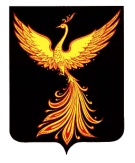 АДМИНИСТРАЦИЯПАЛЕХСКОГО МУНИЦИПАЛЬНОГО РАЙОНА АДМИНИСТРАЦИЯПАЛЕХСКОГО МУНИЦИПАЛЬНОГО РАЙОНА АДМИНИСТРАЦИЯПАЛЕХСКОГО МУНИЦИПАЛЬНОГО РАЙОНА ПОСТАНОВЛЕНИЕПОСТАНОВЛЕНИЕПОСТАНОВЛЕНИЕот _____________2021 г. № ____ -п«О внесении изменения  в постановление администрации Палехского муниципального района от 14.11.2013 №  737 -п «Об утверждении муниципальной программы «Гражданская оборона, защита населения от чрезвычайных ситуаций природного  и техногенного характера в Палехском муниципальном районе»1.Наименование  программы Муниципальной программа  «Гражданская оборона, защита населения  от чрезвычайных ситуаций природного и техногенного характера  в Палехском муниципальном районе »2.Сроки реализации   программы2014-2024 гг.3.ПереченьподпрограммГражданская защита населенияОбеспечение пожарной безопасности на территории Палехского муниципального района4.Администратор ПрограммыАдминистрация Палехского муниципального района        (управление безопасности и мобилизационной работы) 5.Исполнители        программы          Управление безопасности и мобилизационной работы администрации Палехского муниципального района; администрации поселений; комиссия по предупреждению и ликвидации чрезвычайных ситуаций и обеспечению пожарной безопасности Палехского муниципального района; эвакуационная-эвакоприёмная комиссия Палехского муниципального района; отдел культуры, спорта и молодёжной политики администрации Палехского муниципального района; отдел образования администрации Палехского муниципального района; МКУ «Дирекция по эксплуатации муниципального имущества»; ПП-12 МО МВД «Южский»; 22 пожарно-спасательная часть 2 пожарно-спасательного отряда ФПС ГПС Главного управления МЧС России по Ивановской области; предприятия, организации и учреждения  Палехского муниципального района  всех форм  собственности6.Цели программы     Снижение количества ЧС, уменьшение ущерба от ЧС, обеспечение полноценной защиты населения от ЧС. Повышение эффективности системы  реагирования на ЧС, уменьшение последствий от возникновения ЧС. Обеспечение готовности к выполнению мероприятий гражданской обороны. Обеспечение пожарной безопасности, защита жизни и здоровья  жителей, сохранение материальных ценностей от пожаров7.Задачи программыПовышение готовности районных служб и организаций к оперативному реагированию при возникновении ЧС, обеспечению защиты населения и ведению аварийно-спасательных и других неотложных работ;Повышение устойчивости функционирования коммунального хозяйства в экстремальных условиях; Повышение эффективности прогнозирования, мониторинга и предупреждения возникновения ЧС;Повышение эффективности обучения населения и подготовки специалистов районных служб и организаций в области гражданской обороны и защиты от ЧС; Совершенствование нормативно-правовой и методической базы в области планирования, реализации мероприятий защиты населения от ЧС и гражданской обороны на муниципальном и объектовом уровнях;Обеспечение своевременного получения информации от населения об угрозе возникновения или возникновения ЧС (аварии, пожаре, происшествии);Совершенствование организации пожарной профилактики, предупреждение пожаров, выполнение требований правил и норм пожарной безопасности;Привлечение широких слоев населения  к реализации мер по обеспечению пожарной безопасности8.Целевые индикаторыКоличество ЧС;Количество пострадавших;Материальный ущерб, причинённый в результате ЧС;Количество специалистов прошедших обучение в учебно-методическом центре по ГО и ЧС г. Иваново;Количество зарегистрированных дандшафтных пожаров на межпоселенческих территориях Палехского муниципального района9.Объём ресурсного обеспечения программыОбщий объем бюджетных ассигнований: 2014 год – 57 447,00 руб.2015 год –  0,00 руб.2016 год –  0,00 руб.2017 год – 0,00 руб.2018 год –  0,00 руб.2019 год –  19 590,00 руб.2020 год – 0,00 руб.2021 год – 145 000,00 руб.2022 год – 595 000,00 руб.2023 год -  775 000,00 руб.    2024 год – 650 000,00 руб. - бюджет Палехского муниципального района:2014 год – 57 447,00 руб.2015 год –  0,00 руб.2016 год –  0,00 руб.2017 год – 0,00 руб.2018 год –  0,00 руб.2019 год –  19 590,00 руб.2020 год – 0,00 руб.2021 год – 145 000,00 руб.2022 год – 595 000,00 руб.2023 год – 775 000,00 руб.2024 год – 650 000,00 руб.10.Ожидаемые результаты реализации программы- своевременное выявление факторов, угрожающих нормальному функционированию  объектов жизнеобеспечения; - своевременное предупреждение возникновения  ЧС, а в случае их возникновения минимизация их последствия и эффективное проведение аварийно-восстановительных работ на объектах жизнеобеспечения;- своевременное осуществление спасательных  работ; - обеспечение безопасной эвакуации людей из зон ЧС в безопасные места, а также проведение аварийно-спасательных и аварийно-восстановительных работ в очагах поражения.- повышение уровня знаний жителей района, мер безопасности и порядка действий при возникновении ЧС.- снижение количества  пострадавших (погибших) людей и материального ущерба;- достижение необходимого уровня противопожарной безопасности; - создание эффективной системы противодействия угрозам пожарной опасности;-укрепление материально-технической базы для оптимального функционирования противопожарной системы.№п/пНаименование целевого индикатора(показателя)Ед. изм.2012 факт2013 факт2014 факт2015 факт2016 факт2017 факт2018 факт2019  факт2020 факт2021оценка2021 факт2022 оценка2023 оценка2024 оценка1.Количество ЧС ед.102000000000002.Количество пострадавших чел.000000000000003.Материальный ущерб, причинённый в результате ЧСтыс.руб.002,0000000000004.Количество специалистов,  прошедших обучение в УМЦ по ГО и ЧС г.Ивановочел.29171715151724361536253636365.Количество зарегистрированных дандшафтных пожаров на межпоселенческих территориях Палехского муниципального районаед.-------1111070006.в том числе лесныхед.-------0001000№ п/пНаименование основного мероприятия  Источник ресурсного обеспеченияВ том числеВ том числеВ том числеВ том числеВ том числеВ том числеВ том числеВ том числеВ том числеВ том числеВ том числе№ п/пНаименование основного мероприятия  Источник ресурсного обеспечения20142015201620172018201920202021202220232024Программа, всегоПрограмма, всего57,50,000,000,000,0019,590,00145,00595,00775,00650,00бюджетные ассигнованиябюджетные ассигнования57,50,000,000,000,0019,590,00145,00595,00775,00650,00бюджет Палехского муниципального районабюджет Палехского муниципального района57,50,000,000,000,0019,590,00145,00595,00775,00650,001.Подпрограмма «Гражданскаязащита населения»57,50,000,000,000,0019,590,00145,00395,00575,00450,00бюджетные ассигнования57,50,000,000,000,0019,590,00145,00395,00575,00450,00- бюджет Палехского муниципального района57,50,000,000,000,0019,590,00145,00395,00575,00450,00Подпрограмма«Обеспечение пожарной безопасности на территории Палехского муниципального района»--------200,00200,00200,00бюджетные ассигнования--------200,00200,00200,00- бюджет Палехского муниципального района--------200,00200,00200,00Наименование подпрограммы«Гражданская защита населения»Срок реализации подпрограммы2014-2024Ответственный исполнительподпрограммыАдминистрация Палехского муниципального районаИсполнители основных мероприятий подпрограммыАдминистрация Палехского муниципального района (управление безопасности и мобилизационной работы)Цель подпрограммы- снижение количества ЧС, - уменьшение ущерба от ЧС, -обеспечение полноценной защиты населения от ЧС,-повышение эффективности системы  реагирования на ЧС, -уменьшение последствий от возникновения ЧС,-обеспечение готовности к выполнению мероприятий гражданской обороны.Задачи подпрограммы-повышение готовности районных служб и организаций к оперативному реагированию при возникновении ЧС, обеспечению защиты населения и ведению аварийно-спасательных и других неотложных работ;-повышение устойчивости функционирования коммунального хозяйства в экстремальных условиях; -повышение эффективности прогнозирования, мониторинга и предупреждения возникновения ЧС;-повышение эффективности обучения населения и подготовки специалистов районных служб и организаций в области гражданской обороны и защиты от ЧС; -совершенствование нормативно-правовой и методической базы в области планирования, реализации мероприятий защиты населения от ЧС и гражданской обороны на муниципальном и объектовом уровнях;-обеспечение своевременного получения информации от населения об угрозе возникновения или возникновения ЧС (аварии, пожаре, происшествии).Объемы ресурсного обеспечения подпрограммыОбщий объем бюджетных ассигнований: 2014 год – 57 447,00 руб.2015 год –  0,00 руб.2016 год –  0,00 руб.2017 год – 0,00 руб.2018 год –  0,00 руб.2019 год –  19 590,00 руб.2020 год – 0,00 руб.2021 год – 145 000,00 руб.2022 год – 395 000,00 руб.2023 год -  575 000,00 руб. 2024 год -  450 000,00 руб.    -бюджет Палехского муниципального района:2014 год – 57447,00 руб.2015 год –  0,00 руб.2016 год –  0,00 руб.2017 год – 0,00 руб.2018 год –  0,00 руб.2019 год –  19590,00 руб.2020 год – 0,00 руб.2021 год – 145000,00 руб.2022 год – 395 000,00 руб.2023 год – 575000,00 руб.2024 год -  450 000,00 руб.    Ожидаемые результаты реализации подпрограммы- своевременное  выявление факторов, угрожающих нормальному функционированию  объектов жизнеобеспечения; - своевременное предупреждение возникновения  ЧС, а в случае их возникновения минимизация их последствия и эффективное проведение аварийно-восстановительных работ на объектах жизнеобеспечения;- своевременное осуществление спасательных  работ; - обеспечение безопасной эвакуации людей из зон ЧС в безопасные места, а также проведение аварийно-спасательных и аварийно-восстановительных работ в очагах поражения;- повышение уровня знаний жителей района, мер безопасности и порядка действий при возникновении ЧС.№п/пНаименование целевого индикатора(показателя)Ед. изм.2012 факт2013 факт2014 факт2015 факт2016 факт2017 факт2018 факт2019  факт2020 факт2021оценка2021 факт2022 оценка2023 оценка2024 оценка1Количество ЧС ед.102000000000002Количество пострадавших чел.000000000000003Материальный ущерб, причинённый в результате ЧСтыс.руб.002,0000000000004Количество специалистов,  прошедших обучение в УМЦ по ГО и ЧС г.Ивановочел.2917171515172436153625363636№ п/пНаименование основного мероприятия  Источник ресурсного обеспеченияВ том числеВ том числеВ том числеВ том числеВ том числеВ том числеВ том числеВ том числеВ том числеВ том числеВ том числе№ п/пНаименование основного мероприятия  Источник ресурсного обеспечения20142015201620172018201920202021202220232024Подпрограмма, всегоПодпрограмма, всего57,50,000,000,000,0019,590,00145,00395,00575,00450,00бюджетные ассигнованиябюджетные ассигнования57,50,000,000,000,0019,590,00145,00395,00575,00450,00бюджет Палехского муниципального районабюджет Палехского муниципального района57,50,000,000,000,0019,590,00145,00395,00575,00450,001.Основное мероприятие «Гражданскаязащита населения»57,50,000,000,000,0019,590,00145,00395,00575,00450,001.1Подготовка населения и организация к действиям в чрезвычайной ситуации в мирное и военное время (закупка товаров, работ и услуг для обеспечения государственных (муниципальных нужд))57,50,000,000,000,0019,590,00145,00395,00575,00450,001.1бюджетные ассигнования57,50,000,000,000,0019,590,00145,00395,00575,00450,001.1- бюджет Палехского муниципального района57,50,000,000,000,0019,590,00145,00395,00575,00450,001.2.Создание запасов, резервов0,000,000,000,000,000,000,000,000,000,000,001.2.бюджетные ассигнования0,000,000,000,000,000,000,000,000,000,000,001.2.- бюджет Палехского муниципального района0,000,000,000,000,000,000,000,000,000,000,001.3.Совершенствование системы связи и управления0,000,000,000,000,000,000,000,000,000,000,001.3.бюджетные ассигнования0,000,000,000,000,000,000,000,000,000,000,001.3.- бюджет Палехского муниципального района0,000,000,000,000,000,000,000,000,000,000,001.4.Информационно- методическое обеспечение проведения мероприятий по предупреждению и ликвидации ЧС0,000,000,000,000,000,000,000,000,000,000,00бюджетные ассигнования0,000,000,000,000,000,000,000,000,000,000,00- бюджет Палехского муниципального района0,000,000,000,000,000,000,000,000,000,000,001.5.Совершенствование системы оповещения населения0,000,000,000,000,000,000,000,000,000,000,001.5.бюджетные ассигнования0,000,000,000,000,000,000,000,000,000,000,001.5.- бюджет Палехского муниципального района0,000,000,000,000,000,000,000,000,000,000,001.6Совершенствование нормативно-правовой базы в области ГО и защиты от ЧС0,000,000,000,000,000,000,000,000,000,000,00Наименование подпрограммы«Обеспечение пожарной безопасности на территории Палехского муниципального района»Срок реализации подпрограммы2022-2024Ответственный исполнительподпрограммыАдминистрация Палехского муниципального районаИсполнители основных мероприятий подпрограммыАдминистрация Палехского муниципального района (управление безопасности и мобилизационной работы)Цель подпрограммыОбеспечение пожарной безопасности, защита жизни и здоровья  жителей, сохранение материальных ценностей от пожаровЗадачи подпрограммы-  создание и совершенствование нормативно-правовой, методической и технической базы по обеспечению   политики в области предупреждения пожаров;-совершенствование организации пожарной профилактики, предупреждение пожаров, выполнение требований правил и норм пожарной безопасности;-привлечение широких слоев населения  к реализации мер по обеспечению пожарной безопасностиОбъемы ресурсного обеспечения подпрограммыОбщий объем бюджетных ассигнований: 2022 год – 200 000,00 руб.2023 год -  200 000,00 руб. 2024 год -  200 000,00 руб.    -бюджет Палехского муниципального района:2022 год – 200 000,00 руб.2023 год -  200 000,00 руб. 2024 год -  200 000,00 руб.    Ожидаемые результаты реализации подпрограммы- снижение количества  пострадавших (погибших) людей и материального ущерба;- достижение необходимого уровня противопожарной безопасности; - создание эффективной системы противодействия угрозам пожарной опасности;-укрепление материально-технической базы для оптимального функционирования противопожарной системы.- снижение риска пожаров в жилом секторе и в муниципальных учреждениях и организациях, расположенных на территории Палехского муниципального района;- повышение готовности сотрудников учреждений и организаций к действиям по профилактике, предотвращению и ликвидации пожаров и чрезвычайных ситуаций;Наименование целевогоиндикатора (показателя)Ед. изм.2019 факт2020 факт2021 факт2022 оценка2023 оценка2024 оценкаКоличество зарегистрированных дандшафтных пожаров на межпоселенческих территориях Палехского муниципального районаед.11117000в том числе лесныхед.001000№ п/пНаименование основного мероприятия,  источник ресурсного обеспеченияВ том числеВ том числеВ том числе№ п/пНаименование основного мероприятия,  источник ресурсного обеспечения2022 г.2023 г.2024 г.Подпрограмма, всегоПодпрограмма, всего200,00200,00200,00бюджетные ассигнованиябюджетные ассигнования200,00200,00200,00бюджет Палехского муниципального районабюджет Палехского муниципального района200,00200,00200,001.Основное мероприятие «Осуществление пожарной безопасности»200,00200,00200,001.1Обустройство противопожарных минерализованных полос200,00200,00200,001.1бюджетные ассигнования200,00200,00200,001.1- бюджет Палехского муниципального района200,00200,00200,001.2.Создание запасов материально-технических, медицинский и иных средств в целях обеспечения пожарной безопасности (ранцевые огнетушители, бензопилы, средства связи и оповещения и т.д.)0,000,000,001.2.бюджетные ассигнования0,000,000,001.2.- бюджет Палехского муниципального района0,000,000,001.3.Организация обучения населения мерам пожарной безопасности и пропаганда в области пожарной безопасности, содействие распространению пожарно-технических знаний0,000,000,001.3.бюджетные ассигнования0,000,000,001.3.- бюджет Палехского муниципального района0,000,000,001.4.Подготовка и публикация в средствах массовой информации информационных материалов0,000,000,00бюджетные ассигнования0,000,000,00- бюджет Палехского муниципального района0,000,000,001.5.Изготовление и распространение буклетов, брошюр, памяток и листовок, плакатов и баннеров по пожарной безопасности0,000,000,001.5.бюджетные ассигнования0,000,000,001.5.- бюджет Палехского муниципального района0,000,000,00